                                      DELHI   PUBLIC SCHOOL                                        Work sheet of life skills                                                  Class 4th             A.  Here is a list of some foods:       1.  Plain drinking water.      2. High- fibre foods.      3. Fruits/vegetables.      4. Homemade soup with less sugar/salt.      5. Pastries, cakes and doughnuts.      6. Soft drinks.      7. Biscuits, cookies.List these foods as good foods and bad foods:B. Write true or false 1. We should always wash our hands before and after meals. [       ]2. We should eat junk foods. [        ]3. We must take balanced food.  [           ]4. Chew with your mouth closed. [          ]5. We should not say thank you when server something. [           ]6. Always use a napkin to clean your mouth. [             ]C. Look at these pictures. Write six sentences about these pictures           showing respect?        1.                                                  2.          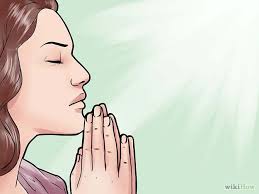 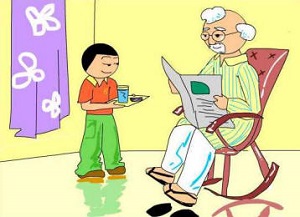 3.           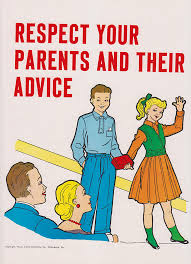 1.________________________________________________________________________2.________________________________________________________________________3.________________________________________________________________________4.________________________________________________________________________5.________________________________________________________________________6.________________________________________________________________________               Good foods                   Bad foods